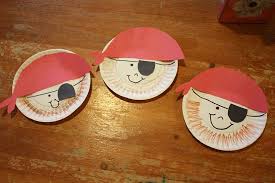 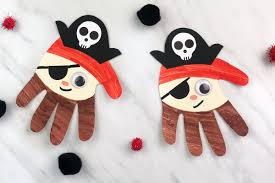 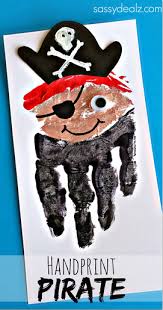 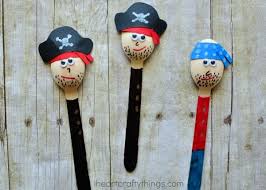 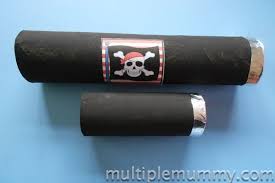 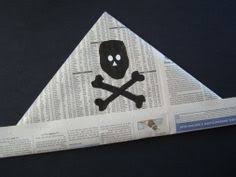 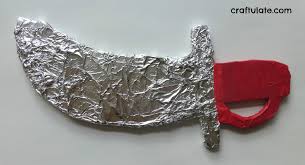 Week22.6.2020MondayTuesdayTuesdayWednesdayWednesdayThursdayThursdayFridayReadingI expect you have finished your school reading books by now. To find more books to read you can log onto OxfordOwl. Please open the Oxford Reading tree document on the class page and follow the step by step guide.I expect you have finished your school reading books by now. To find more books to read you can log onto OxfordOwl. Please open the Oxford Reading tree document on the class page and follow the step by step guide.I expect you have finished your school reading books by now. To find more books to read you can log onto OxfordOwl. Please open the Oxford Reading tree document on the class page and follow the step by step guide.I expect you have finished your school reading books by now. To find more books to read you can log onto OxfordOwl. Please open the Oxford Reading tree document on the class page and follow the step by step guide.I expect you have finished your school reading books by now. To find more books to read you can log onto OxfordOwl. Please open the Oxford Reading tree document on the class page and follow the step by step guide.I expect you have finished your school reading books by now. To find more books to read you can log onto OxfordOwl. Please open the Oxford Reading tree document on the class page and follow the step by step guide.I expect you have finished your school reading books by now. To find more books to read you can log onto OxfordOwl. Please open the Oxford Reading tree document on the class page and follow the step by step guide.I expect you have finished your school reading books by now. To find more books to read you can log onto OxfordOwl. Please open the Oxford Reading tree document on the class page and follow the step by step guide.ReadingRead to an adult and get them to write in your reading recordRead to an adult and get them to write in your reading recordRead to an adult and get them to write in your reading recordChoose one of your story books and find your favourite page. Why is it your favourite page? Can you draw it and label it, or write a caption/sentence. Choose one of your story books and find your favourite page. Why is it your favourite page? Can you draw it and label it, or write a caption/sentence. Read to an adult and get them to write in your reading record.Read to an adult and get them to write in your reading record.Share a book with an adult. How many of the following tricky words can you find? said, the, to, like, was Count them up and make a tally.Daily phonic lessons provided by DfE Phonics phase 4  letter sounds. Click on the following link for your daily phonics lesson. For Reception children who can confidently blend and read words such as ‘fish’ ‘chat’ and ‘rain’ lessons are uploaded at 10am.For those who would like extra practise with blending ‘Learning to blend’ is uploaded at 11am.https://www.youtube.com/channel/UCP_FbjYUP_UtldV2K_-niWw/channels?view_as=publicFor Phonics Practice you can access the games on phonics play https://www.phonicsplay.co.uk/ Click on the following link for your daily phonics lesson. For Reception children who can confidently blend and read words such as ‘fish’ ‘chat’ and ‘rain’ lessons are uploaded at 10am.For those who would like extra practise with blending ‘Learning to blend’ is uploaded at 11am.https://www.youtube.com/channel/UCP_FbjYUP_UtldV2K_-niWw/channels?view_as=publicFor Phonics Practice you can access the games on phonics play https://www.phonicsplay.co.uk/ Click on the following link for your daily phonics lesson. For Reception children who can confidently blend and read words such as ‘fish’ ‘chat’ and ‘rain’ lessons are uploaded at 10am.For those who would like extra practise with blending ‘Learning to blend’ is uploaded at 11am.https://www.youtube.com/channel/UCP_FbjYUP_UtldV2K_-niWw/channels?view_as=publicFor Phonics Practice you can access the games on phonics play https://www.phonicsplay.co.uk/ Click on the following link for your daily phonics lesson. For Reception children who can confidently blend and read words such as ‘fish’ ‘chat’ and ‘rain’ lessons are uploaded at 10am.For those who would like extra practise with blending ‘Learning to blend’ is uploaded at 11am.https://www.youtube.com/channel/UCP_FbjYUP_UtldV2K_-niWw/channels?view_as=publicFor Phonics Practice you can access the games on phonics play https://www.phonicsplay.co.uk/ Click on the following link for your daily phonics lesson. For Reception children who can confidently blend and read words such as ‘fish’ ‘chat’ and ‘rain’ lessons are uploaded at 10am.For those who would like extra practise with blending ‘Learning to blend’ is uploaded at 11am.https://www.youtube.com/channel/UCP_FbjYUP_UtldV2K_-niWw/channels?view_as=publicFor Phonics Practice you can access the games on phonics play https://www.phonicsplay.co.uk/ Click on the following link for your daily phonics lesson. For Reception children who can confidently blend and read words such as ‘fish’ ‘chat’ and ‘rain’ lessons are uploaded at 10am.For those who would like extra practise with blending ‘Learning to blend’ is uploaded at 11am.https://www.youtube.com/channel/UCP_FbjYUP_UtldV2K_-niWw/channels?view_as=publicFor Phonics Practice you can access the games on phonics play https://www.phonicsplay.co.uk/ Click on the following link for your daily phonics lesson. For Reception children who can confidently blend and read words such as ‘fish’ ‘chat’ and ‘rain’ lessons are uploaded at 10am.For those who would like extra practise with blending ‘Learning to blend’ is uploaded at 11am.https://www.youtube.com/channel/UCP_FbjYUP_UtldV2K_-niWw/channels?view_as=publicFor Phonics Practice you can access the games on phonics play https://www.phonicsplay.co.uk/ Click on the following link for your daily phonics lesson. For Reception children who can confidently blend and read words such as ‘fish’ ‘chat’ and ‘rain’ lessons are uploaded at 10am.For those who would like extra practise with blending ‘Learning to blend’ is uploaded at 11am.https://www.youtube.com/channel/UCP_FbjYUP_UtldV2K_-niWw/channels?view_as=publicFor Phonics Practice you can access the games on phonics play https://www.phonicsplay.co.uk/ Daily phonic lessons provided by DfE Phonics phase 4  letter sounds. Today we are practising  “sp”Say the cluster blends a few times then write the words belowSpadeSpiderSpoonSportRemember to use your cursive handwriting. Today we are practising  “sp”Say the cluster blends a few times then write the words belowSpadeSpiderSpoonSportRemember to use your cursive handwriting.   Today we are practising  “tw”Say the cluster blends a few times then write the words belowTwinsTwigTweet TwistRemember to use your cursive handwriting.  Today we are practising  “tw”Say the cluster blends a few times then write the words belowTwinsTwigTweet TwistRemember to use your cursive handwriting.Today we are practising  “pr”Say the cluster blends a few times then write the words belowPramPrintPrickProngRemember to use your cursive handwriting.Today we are practising  “pr”Say the cluster blends a few times then write the words belowPramPrintPrickProngRemember to use your cursive handwriting.Today we are practising  “br”Say the cluster blends a few times then write the words belowBrushBrickBroomBranch Remember to use your cursive handwriting.Today we are practising  “cr”Say the cluster blends a few times then write the words belowCrabCrispCrunchCrownRemember to use your cursive handwriting.  WritingRead and or listen to the story “The Troll” by Julia Donaldson click on the link below to hear the story read by Hywel.https://www.youtube.com/watch?v=SNI_rsFeys8Can you record any of the characters from the story?Remember to use your cursive handwriting, finger spaces, capital letters and full stops.Read and or listen to the story “The Troll” by Julia Donaldson click on the link below to hear the story read by Hywel.https://www.youtube.com/watch?v=SNI_rsFeys8Can you record any of the characters from the story?Remember to use your cursive handwriting, finger spaces, capital letters and full stops.Re watch “The Troll” and then write a sentence about what the pirates would see from their pirate ship looking towards the horizon, down into the sea or up into the sky.Remember to use your cursive handwriting, finger spaces, capital letters and full stops.                                   Re watch “The Troll” and then write a sentence about what the pirates would see from their pirate ship looking towards the horizon, down into the sea or up into the sky.Remember to use your cursive handwriting, finger spaces, capital letters and full stops.                                   Re watch “The Troll” and then draw pictures of the Troll and the pirates. Can you label these pictures for example black eye patch, bushy eyebrows…….Remember to use your cursive handwriting.Re watch “The Troll” and then draw pictures of the Troll and the pirates. Can you label these pictures for example black eye patch, bushy eyebrows…….Remember to use your cursive handwriting.Re watch “The Troll” and then write a list about what treasure the pirates may have in their chest.Remember to use your cursive handwriting.Re watch “The Troll” and then label the parts of the ship.https://www.twinkl.co.uk/resource/t-t-2547949-label-the-pirate-ship-activity-sheetHandwritingPractice the following words. The spider sat on the spoon.Remember to refer to the letter formation posterPractice the following words. The spider sat on the spoon.Remember to refer to the letter formation posterPractice the following words. The twins twisted the twig.Remember to refer to the letter formation posterPractice the following words. The twins twisted the twig.Remember to refer to the letter formation posterPractice the following words. The pram hit the prong.Remember to refer to the letter formation posterPractice the following words. The pram hit the prong.Remember to refer to the letter formation posterPractice the following words. The broom was made from a branch.Remember to refer to the letter formation posterPractice the following words. The crab crunched the crisp.Remember to refer to the letter formation posterPlease refer to White Rose Home Learning Early Years https://whiterosemaths.com/homelearning/early-years/     week commencing 15th June for a short video lesson followed by activities with further extension activities at the end of the Power point.Please refer to White Rose Home Learning Early Years https://whiterosemaths.com/homelearning/early-years/     week commencing 15th June for a short video lesson followed by activities with further extension activities at the end of the Power point.Please refer to White Rose Home Learning Early Years https://whiterosemaths.com/homelearning/early-years/     week commencing 15th June for a short video lesson followed by activities with further extension activities at the end of the Power point.Please refer to White Rose Home Learning Early Years https://whiterosemaths.com/homelearning/early-years/     week commencing 15th June for a short video lesson followed by activities with further extension activities at the end of the Power point.Please refer to White Rose Home Learning Early Years https://whiterosemaths.com/homelearning/early-years/     week commencing 15th June for a short video lesson followed by activities with further extension activities at the end of the Power point.Please refer to White Rose Home Learning Early Years https://whiterosemaths.com/homelearning/early-years/     week commencing 15th June for a short video lesson followed by activities with further extension activities at the end of the Power point.Please refer to White Rose Home Learning Early Years https://whiterosemaths.com/homelearning/early-years/     week commencing 15th June for a short video lesson followed by activities with further extension activities at the end of the Power point.Please refer to White Rose Home Learning Early Years https://whiterosemaths.com/homelearning/early-years/     week commencing 15th June for a short video lesson followed by activities with further extension activities at the end of the Power point.Mathshttps://wrm-13b48.kxcdn.com/wp-content/uploads/2020/06/Day-1-Princess-Mirror-Belle.pdfhttps://wrm-13b48.kxcdn.com/wp-content/uploads/2020/06/Day-1-Princess-Mirror-Belle.pdfhttps://wrm-13b48.kxcdn.com/wp-content/uploads/2020/06/Day-2-Princess-Mirror-Belle.pdf. https://wrm-13b48.kxcdn.com/wp-content/uploads/2020/06/Day-2-Princess-Mirror-Belle.pdf. https://wrm-13b48.kxcdn.com/wp-content/uploads/2020/06/Day-3-Princess-Mirror-Belle.pdfhttps://wrm-13b48.kxcdn.com/wp-content/uploads/2020/06/Day-3-Princess-Mirror-Belle.pdfhttps://wrm-13b48.kxcdn.com/wp-content/uploads/2020/06/Day-4-Princess-Mirror-Belle.pdfhttps://wrm-13b48.kxcdn.com/wp-content/uploads/2020/06/Day-5-Princess-Mirror-Belle.pdfHave some fun, spend some time together.  Painting, baking, sitting outside, playing a game…. Or a bit of TV ;)Have some fun, spend some time together.  Painting, baking, sitting outside, playing a game…. Or a bit of TV ;)Have some fun, spend some time together.  Painting, baking, sitting outside, playing a game…. Or a bit of TV ;)Have some fun, spend some time together.  Painting, baking, sitting outside, playing a game…. Or a bit of TV ;)Have some fun, spend some time together.  Painting, baking, sitting outside, playing a game…. Or a bit of TV ;)Have some fun, spend some time together.  Painting, baking, sitting outside, playing a game…. Or a bit of TV ;)Have some fun, spend some time together.  Painting, baking, sitting outside, playing a game…. Or a bit of TV ;)Have some fun, spend some time together.  Painting, baking, sitting outside, playing a game…. Or a bit of TV ;)Have some fun, spend some time together.  Painting, baking, sitting outside, playing a game…. Or a bit of TV ;)